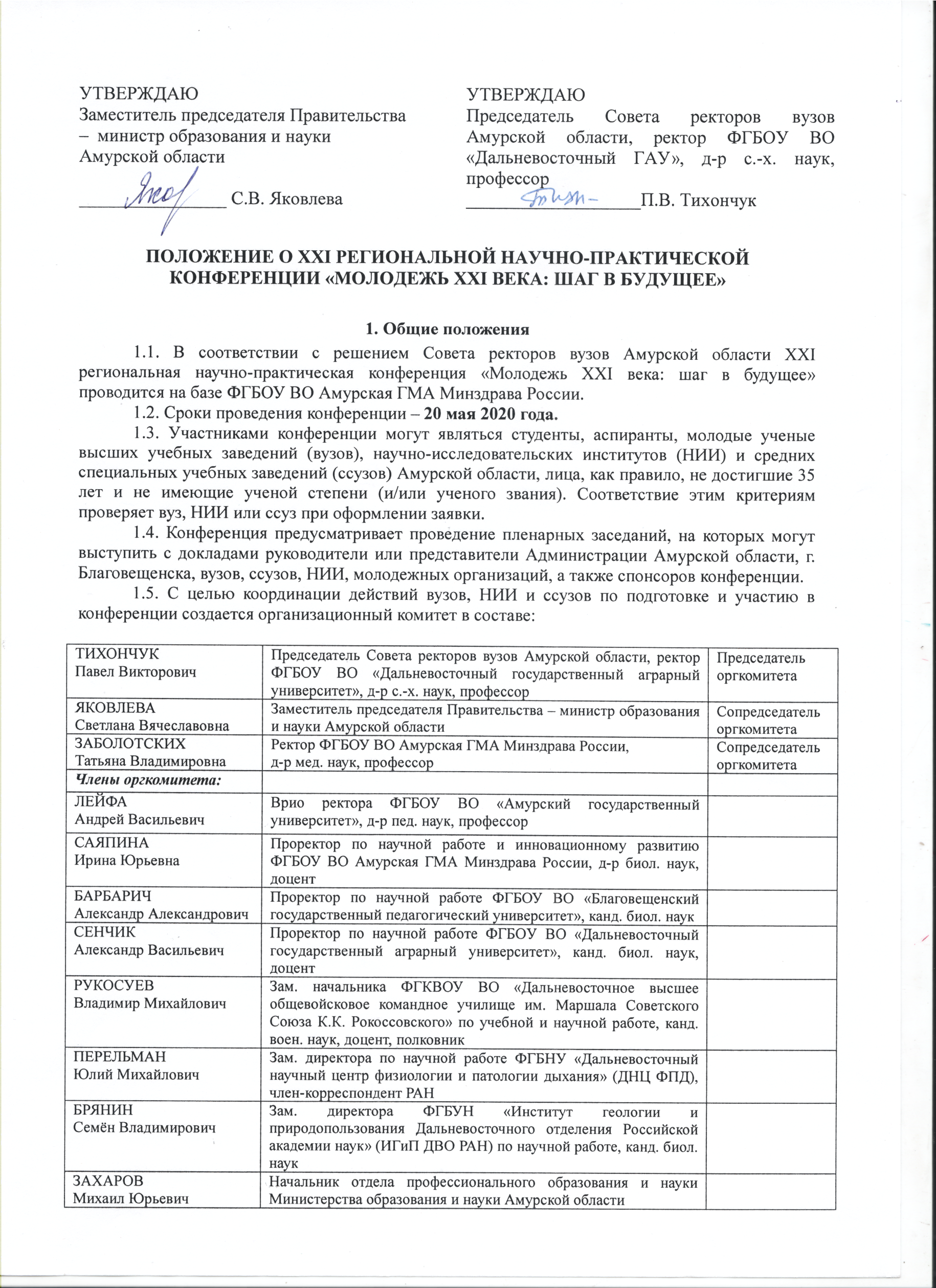 ПОЛОЖЕНИЕ О xxI РЕГИОНАЛЬНОЙ НАУЧНО-ПРАКТИЧЕСКОЙ КОНФЕРЕНЦИИ «МОЛОДЕЖЬ XXI ВЕКА: ШАГ В БУДУЩЕЕ»1. Общие положения1.1. В соответствии с решением Совета ректоров вузов Амурской области от 26.03.2021 г. XXII региональная научно-практическая конференция «Молодежь XXI века: шаг в будущее» проводится на базе ФГБОУ ВО «Благовещенский государственный педагогический университет».1.2. Сроки проведения конференции – 20 мая 2021 года.1.3. Участниками конференции могут являться студенты, аспиранты, молодые ученые высших учебных заведений (вузов), научно-исследовательских институтов (НИИ) и средних специальных учебных заведений (ссузов) Амурской области, лица, как правило, не достигшие 35 лет и не имеющие ученой степени (и/или ученого звания). Соответствие этим критериям проверяет вуз, НИИ или ссуз при оформлении заявки. 1.4. Конференция предусматривает возможность проведения пленарных заседаний, на которых могут выступить с докладами руководители или представители Администрации Амурской области, г. Благовещенска, вузов, ссузов, НИИ, молодежных организаций, а также спонсоров конференции.  1.5. С целью координации действий вузов, НИИ и ссузов по подготовке и участию в конференции создается организационный комитет в составе:1.6. Конференция предусматривает проведение секционных заседаний по следующим направлениям (секциям):1.7. С целью популяризации результатов исследований и поощрения участников конференции, представленные материалы публикуются в виде сборника научных трудов с последующим постатейным размещением в научной электронной библиотеке elibrary.ru. Каждому участнику выдается сертификат участника XXII научно-практической конференции «Молодежь XXI века: шаг в будущее».2. Порядок формирования секций конференции2.1. Количество участников конференции от каждой организации-участника ограничено и устанавливается решением организационного комитета, исходя из того, что число докладов на секции должно быть не менее 12 и не более 35. 2.2. Оргкомитет имеет право изменить количество и состав секций путем их объединения или разделения на подсекции, в случае если количество заявленных докладов не соответствует заявленным в п. 2.1 требованиям. Уведомление об изменениях должно быть доведено до участников не позднее, чем за 5 дней до начала конференции.2.3. Ответственными за организацию работы секций (направлений) и за представление докладов являются следующие организации:2.4. Организации, ответственные за работу секции, после получения материалов предлагают кандидатуру председателя (с указанием Ф.И.О., ученой степени и звания, должности) и секретаря секции, и направляют их данные по форме (Приложение № 1) до 9 апреля 2021 г. по e-mail: konf@bgpu.ru. Секретарь несет ответственность за техническое обеспечение работы секции.2.5. В случае решения о проведении заседания секции на базе, которая не указана в настоящем Положении, ответственная организация в информационной форме (Приложение № 1) под наименованием секции указывает точное место проведения заседания.2.6. В случае замены председателя секции, ответственная организация должна уведомить оргкомитет не позднее, чем за 10 дней до начала конференции.3. Порядок предоставления заявок на участие в конференции3.1. Подача заявок на участие в конференции осуществляется в составе коллективной заявки от организации или индивидуально. Конференция предусматривает только очное участие.3.2. Порядок подготовки и предоставления коллективной заявки от организации:3.2.1. Коллективная заявка от организации в печатном виде, заверенная подписью руководителя и печатью учреждения (Приложение № 2), предоставляется по адресу: ул. Ленина, 104, 2-й этаж, каб. 215 до 23 апреля 2020 года.3.2.2. Сканкопия коллективной заявки вместе с файлами статей участников, указанных в  коллективной заявке, предоставляются в электронном виде до 23 апреля 2020 года по адресу электронной почты конференции: konf@bgpu.ru (тема письма: Заявка на Молодежь_Наименование организации).3.2.3. Все представляемые материалы должны быть оформлены в соответствии с требованиями п. 4 и расположены в отдельных файлах с названиями по фамилии автора (первого из соавторов), номера и названия секции и учреждения, например:- Сидоров ИИ_10Эконом.наукиС1_АмГУ.rtf.- Петров АА_14Сельскохозяйств.науки_Дальневосточный ГАУ.rtf3.3. Порядок подготовки и предоставления индивидуальной заявки:3.3.1. Индивидуальная заявка (Приложение № 3) подается в электронной форме по e-mail: konf@bgpu.ru (тема письма: Заявка на Молодежь_Сидоров ИИ)3.3.2. Все представляемые материалы должны быть оформлены в соответствии с требованиями п. 4 и расположены в отдельном файле с названием по фамилии автора (первого из соавторов), номера и названия секции, например:- Сидоров ИИ_11ЭкономикаС1.rtf.3.3.3. При индивидуальном предоставлении статьи (если автор не входит в коллективную заявку вузов, НИИ, ссузов) необходимо дополнительно в оргкомитет предоставить квитанцию (или ксерокопию) об оплате оргвзноса, который осуществляется через кассу ФГБОУ ВО «Благовещенский государственный педагогический университет». Приложение квитанции об оплате организационного взноса, предусмотренного в п. 5.2. является обязательным условием включения заявки в программу конференции. 3.4. Предоставление индивидуальных и коллективных заявок в оргкомитет осуществляется в срок не позднее 23 апреля 2020 года. Оргкомитет вправе не рассматривать заявки, поступившие позже указанного срока и материалы, оформленные не в соответствии с установленными требованиями.4. Порядок предоставления и правила оформления статей для публикации4.1. Статьи публикуются в авторской редакции, поэтому не должны содержать грамматических и стилистических ошибок, а их бумажная копия должна быть подписана автором (авторами) и научным руководителем. Всю ответственность за недостоверные материалы и выводы несут автор (авторы) и научный руководитель.4.2. Правила оформления статьи- объем статьи 1-2 (желательно полных) страниц, включая рисунки и таблицы. Вторая страница статьи должна быть заполнена не менее чем на 2/3 объёма;- ВАЖНО: статьи должны содержать результаты оригинальных теоретических и экспериментальных исследований, заимствованные фрагменты или утверждения должны быть оформлены с обязательным указанием автора и первоисточника;- набор текста осуществляется в редакторе Microsoft Word c использованием версии не ранее 2003 г.; - формат бумаги А4; поля: сверху – 2,5 см, слева, справа, снизу – 2 см; шрифт Times New Roman; размер (кегль) – 12; интервал - 1,0; выравнивание – по ширине, автоматическая расстановка переносов;- рисунки выполняются размерами не менее 60х60 мм и не более 110х170 мм, расширение не менее 300 dpi, формат JPEG, TIF;- файл сохраняется с расширением RTF и обозначается в соответствии с требованиями п.3.2.3. и 3.3.3. настоящего Положения. Каждому докладу должен соответствовать отдельный файл.4.3. Структура статьи (пример в Приложении № 4)- УДК статьи (в левом верхнем углу);- название статьи;- фамилия и инициалы автора (ов), его статус (студент или аспирант, курс, факультет - в именительном падеже) или должность;- сведения о научном руководителе: фамилия, инициалы, ученая степень и звание (при наличии), должность;- наименование организации (места учебы и/или работы);- e-mail автора/одного их авторов;- ключевые слова (3-5 тегов, отражающих содержание статьи);- аннотация (краткое описание содержания статьи, не более 500 знаков);- текст материалов доклада, оформленный в соответствии с п. 4.2.;- список использованных источников, оформленный в соответствии с ГОСТ 7.1 -2003.Данный список дублирует список библиографических ссылок (сносок), представленный в тексте статьи. Каждая ссылка должна содержать полную и достоверную информацию об источнике. Полная информация об источнике цитирования необходима для размещения в РИНЦ и других базах цитирования.5. Материально-финансовое обеспечение конференции5.1. Финансовое и материальное обеспечение конференции осуществляется в соответствии с утвержденной сметой. Проект сметы затрат на подготовку и проведение конференции подготавливается ответственной организацией и представляется на утверждение Совета ректоров вузов Амурской области.  5.2. Источниками финансирования конференции являются: - организационные взносы коллективных участников конференции (300 руб. за одного участника);- организационные взносы индивидуальных участников конференции (300 руб. за одного участника);- средства спонсоров и другие законные источники.5.3. Финансовые средства конференции используются согласно смете расходов (Приложение № 5) на следующие мероприятия:- верстку и издание программы конференции;- верстку и издание сборника материалов конференции;- рассылку обязательных экземпляров сборников материалов конференции;- приобретение канцелярских товаров и оргматериалов;- приобретение и печать сертификатов участников;- обед участников конференции.5.4. Все финансовые средства, необходимые для организации и проведения конференции, аккумулируются на расчетном счете ФГБОУ ВО «Благовещенский государственный педагогический университет». После проведения конференции на ближайшем заседании совета ректоров вузов Амурской области заслушивается отчет организации-исполнителя о результатах конференции и использовании финансовых средств.5.5. Технические средства, необходимые участникам для иллюстрации докладов, обеспечивают организаторы секций. 6. Проведение конференции и подведение итогов6.1. Конференция проводится в течение одного дня: 20 мая 2021 года, в течение которого проводятся: регистрация участников, первое пленарное заседание и культурные мероприятия, заседания секций, подведение итогов.6.2. Работу секций организуют председатели секций.6.3. После представления всех докладов председатель секции проводит в присутствии всех участников обсуждение докладов и сбор предложений по подготовке и проведению следующей конференции.6.4. По завершении работы секции председатель передает в оргкомитет протокол работы секции. 6.5. Оргкомитет на базе представленных протоколов секций формирует общий отчет по итогам работы конференции.6.6. По результатам работы секций определяют участника (участников), которые могут быть представлены к соисканию на присуждение стипендии Президента РФ и к участию в конкурсе премий в рамках мероприятия «Государственная поддержка талантливой молодёжи» приоритетного национального проекта «Образование» в рамках реализации Указа Президента Российской Федерации «О мерах государственной поддержки талантливой молодежи» от 6 апреля 2006 года № 325.7. Адреса и реквизиты оргкомитета7.1. Адрес оргкомитета XXII научно-практической конференции «Молодежь XXI века: шаг в будущее»: 675000, Амурская область, г. Благовещенск, ул. Ленина, 104, каб. 215.7.2. Электронный адрес: konf@bgpu.ru (в сообщении обязательно указывать тему «Молодежь_XXI_век»), тел. (4162) 77-16-51 7.3. Реквизиты ФГБОУ ВО «Благовещенский государственный педагогический университет»(Федеральное государственное бюджетное образовательное учреждение высшего образования «Благовещенский государственный педагогический университет»)Реквизиты:675000, Амурская область, г. Благовещенск, ул. Ленина, 104ИНН 2801027713КПП 280101001УФК по Амурской области (ФГБОУ ВО «БГПУ»)Л/С 20236X50620БИК ТОФК 011012100Номер казначейского счета 03214643000000012300Единый казначейский счет 40102810245370000015Код дохода 00000000000000000130ОТДЕЛЕНИЕ БЛАГОВЕЩЕНСК БАНКА РОССИИ//УФК по Амурской области г. БлаговещенскОКПО 02079193ОКТМО 10701000001 	ВАЖНО: при перечислении организационных взносов по индивидуальным заявкам в поле «Назначение платежа» выбирать: «Плата за участие в конференции».Приложение № 1 к Положению о XXIIрегиональной научно-практической конференции«Молодежь XXI века: шаг в будущее»Информация о кандидатурах председателей и секретарей секцийот «Наименование организации» для XXII региональной научно-практической конференции«Молодежь XXI века: шаг в будущее»Приложение № 2 к Положению о XXIIрегиональной научно-практической конференции«Молодежь XXI века: шаг в будущее»Коллективная заявка от «Наименование организации»на участие в XXII региональной научно-практической конференции«Молодежь XXI века: шаг в будущее»Ректор/директор								Ф.И.О.Приложение № 3 к Положению о XXIIрегиональной научно-практической конференции«Молодежь XXI века: шаг в будущее»Индивидуальная заявка на участиев XXII региональной научно-практической конференции«Молодежь XXI века: шаг в будущее»1. Ф.И.О. (полностью), статус (студент, сотрудник, магистрант, аспирант), курс и факультет/должность, организация; 2. Название доклада;3. Наименование секции;4. Руководитель: Ф.И.О. (полностью), уч. степень и звание, должность, кафедра, организация;5. Е-mail6. Контактный телефонПриложение № 4 к Положению о XXIIрегиональной научно-практической конференции«Молодежь XXI века: шаг в будущее»Образец оформления статьиУДКпустая строкаРАДИАЦИОННАЯ СТОЙКОСТЬ ЛАКОВ, МОДИФИЦИРОВАННЫХНАНОЧАСТИЦАМИ ОКСИДА КРЕМНИЯпустая строкаВострикова А.А., студент 1 курса бакалавриата/магистратуры или аспирант 1 года обучения, инженерно-физический факультетНаучный руководитель: Нещименко В.В., д-р физ.-мат. наук, доцент, доцент кафедры физикиФГБОУ ВО «Амурский государственный университет»e-mail@mail.ruпустая строкаКлючевые слова: 3-5 слов, отражающих содержание статьипустая строкаАннотация: краткое описание содержания статьи, не более 500 знаковпустая строкаКосмические аппараты подвержены действию многих факторов, обусловливающих изменение свойств и рабочих характеристик материалов внешних поверхностей. … Текст доклада …По разностным спектрам диффузного отражения Δρλ , как показано на рисунке 1, полученным вычитанием спектров после облучения протонами [1] … . Текст доклада …пустая строка перед рисункомРисунок 1 – Разностные спектры диффузного отражения (Δρ = ρ0 – ρФ)кремнийорганического лака (а), лака на основе эпоксидных смол (б)– название рисунка печатается по центру, с заглавной буквыпустая строка после рисункаТекст доклада …… выражено следующим соотношением:    ,                            (1)где  – гамма-функция Эйлера;  – заданная сетка.В настройках редактора формул установить основной размер шрифта – 12. Формулы печатаются с абзацного отступа, нумерация формул  – в круглых скобках, номер – в позиции табуляции – 16,25 см. Шрифты: латинский буквы – курсив, греческие – прямой, функция, вектор – прямой, жирный. Использовать ссылку на формулу в следующем виде – согласно по выражению (1), …. Текст доклада …Текст доклада …Текст доклада …Текст доклада …Текст доклада …Текст доклада …Текст доклада …Текст доклада …Текст доклада …Характеристики … отражены в таблице 1.пустая строка – перед таблицейТаблица 1 – Название таблицыпустая строка – после таблицыТекст доклада …Запрещается использовать «маркированный список», список оформляется следующим образом:текст, абзацный отступ, начало – в позиции табуляции 1,25 см.;текст.Текст доклада …Текст доклада …Текст доклада …Текст доклада …Текст доклада …Текст доклада …Текст доклада (доклад в обязательном порядке должен занимать полные 1 или 2 страницы)…Таким образом, экспериментально определены технологические режимы обработки связующих – лаков нанопорошками оксида кремния, позволяющие получить лаки с увеличенной стойкостью оптических свойств к действию ускоренных протонов.После текста доклада – пустая строка, после которой печатается список использованной литературы (с абзацного отступа, выравнивание по ширине).пустая строка…Библиографический список1. Ибрагимов Ж.Д. О дефектообразовании в кристаллах кварца при воздействии электронов с разными подпороговыми энергиями и плотностями тока пучка / Ж.Д. Ибрагимов, И.С. Нуритдинов, Р.Т. Турдиев // Перспективные материалы. – 2007. – № 4. – С. 16-23.2. Михайлов М.М. Прогнозирование оптической деградации терморегулирующих покрытий космических аппаратов / М.М. Михайлов. – Новосибирск: Изд-во РАН «Наука», 1999. – 192 с. Приложение № 5 к Положению о XXIIрегиональной научно-практической конференции«Молодежь XXI века: шаг в будущее»СМЕТАрасходов на проведение XXI региональной научно-практической конференции«Молодежь XXI века: шаг в будущее»(20 мая 2021 г.)УТВЕРЖДАЮЗаместитель председателя Правительства –  министр образования и наукиАмурской области________________ С.В. ЯковлеваУТВЕРЖДАЮПредседатель Совета ректоров вузов Амурской области, ректор ФГБОУ ВО «Дальневосточный ГАУ», д-р с.-х. наук, профессор___________________П.В. ТихончукТИХОНЧУКПавел ВикторовичПредседатель Совета ректоров вузов Амурской области, ректор ФГБОУ ВО «Дальневосточный государственный аграрный университет», д-р с.-х. наук, профессорПредседатель оргкомитетаЯКОВЛЕВАСветлана ВячеславовнаЗаместитель председателя Правительства – министр образования и науки Амурской областиСопредседатель оргкомитетаЩЁКИНА Вера ВитальевнаРектор ФГБОУ ВО «Благовещенский государственный университет», канд. биол. наук, доцентСопредседатель оргкомитетаЧлены оргкомитета:БАРБАРИЧАлександр АлександровичПроректор по научной работе ФГБОУ ВО «Благовещенский государственный педагогический университет», канд. биол. наукЛЕЙФААндрей ВасильевичПроректор по учебной и научной работе ФГБОУ ВО «Амурский государственный университет», д-р пед. наук, профессорСАЯПИНА Ирина ЮрьевнаПроректор по научной работе и инновационному развитию ФГБОУ ВО Амурская ГМА Минздрава России, д-р биол. наук, доцент МУРАТОВ Алексей АлександровичНачальник научно-исследовательской части ФГБОУ ВО «Дальневосточный государственный аграрный университет», канд. с.-х. наук, доцентРукосуевВладимир МихайловичЗам. начальника ФГКВОУ ВО «Дальневосточное высшее общевойсковое командное училище им. Маршала Советского Союза К.К. Рокоссовского» по учебной и научной работе, канд. воен. наук, доцент, полковникПЕРЕЛЬМАН Юлий МихайловичЗам. директора по научной работе ФГБНУ «Дальневосточный научный центр физиологии и патологии дыхания» (ДНЦ ФПД), член-корреспондент РАНБРЯНИНсемён владимировичЗам. директора ФГБУН «Институт геологии и природопользования Дальневосточного отделения Российской академии наук» (ИГиП ДВО РАН) по научной работе, канд. биол. наукЗАХАРОВМихаил ЮрьевичНачальник отдела профессионального образования и науки Министерства образования и науки Амурской областиСИНЕГОВСКИЙ Михаил ОлеговичВрио директора ФГБНУ «Всероссийский научно-исследовательский институт сои» (ВНИИ сои), канд. экон. наукСИДОРЕНКО Татьяна ПетровнаНачальник отдела по делам молодежи Администрации г. БлаговещенскаСОЛОВЬЁВА Ирина АлександровнаЗаместитель директора по научной работе ФГБНУ «Дальневосточный зональный научно-исследовательский ветеринарный институт» (ДальЗНИВИ), канд. биол. наукМЕЛЬНИКОВА Елена ИвановнаПредседатель АРОО «Совет директоров ССУЗ Амурской области»УСАНОВ Вячеслав СергеевичУченый секретарь  ФГБНУ «Дальневосточный научно-исследовательский институт механизации и электрификации сельского хозяйства» (ДальНИИМЭСХ), канд. с.-х. наук№п/пНазвание направления (секции)121.Исторические науки. 2.Филологические науки. Секция 1 «Иностранные языки».3.Филологические науки. Секция 2 «Русский язык и культура речи». 4.Филологические науки. Секция 3 «Литературоведение». 5.Психологические науки. 6.Педагогические науки. Секция 1 «Педагогика и проблемы высшей школы». 7.Педагогические науки. Секция 2 «Вопросы молодежной политики и патриотического воспитания».8.Педагогические науки. Секция 3 «Теория и методика преподавания».9.Юридические науки.10.Экономические науки. Секция 1 «Мировая и региональная экономика».11.Экономические науки. Секция 2 «Менеджмент и маркетинг. Экономика и предпринимательство».12.Экономические науки. Секция 3 «Бухучет, анализ и аудит».13.Биологические науки. Ветеринарные науки. 14.Сельскохозяйственные науки.15.Медицинские науки. Секция 1 «Терапия».16.Медицинские науки. Секция 2 «Терапия».17.Медицинские науки. Секция 3 «Хирургия».18.Медицинские науки. Секция 4 «Экспериментальная и фундаментальная медицина».19.Физико-математические науки.20.Химические науки.21.Науки о Земле.22.Информационные технологии.23.Технические науки. Секция 1 «Технологии и средства механизации процессов. Строительство. Обработка конструкционных материалов».24.Технические науки. Секция 2 «Электротехника. Автоматизация и управление технологическими процессами и производствами. Энергетика».25.Философские науки. Культурология и искусствоведение. Социологические науки.№п/пНазвание направления (секции)Ответственный за организацию работы секции1231.Исторические науки. ФГБОУ ВО «БГПУ»2.Филологические науки. Секция 1 «Иностранные языки».ФГБОУ ВО «АмГУ»3.Филологические науки. Секция 2 «Русский язык и культура речи». ФГБОУ ВО «АмГУ»4.Филологические науки. Секция 3 «Литературоведение». ФГБОУ ВО «БГПУ»5.Психологические науки. ФГБОУ ВО «АмГУ»6.Педагогические науки. Секция 1 «Педагогика и проблемы высшей школы». ФГБОУ ВО «БГПУ»7.Педагогические науки. Секция 2 «Вопросы молодежной политики и патриотического воспитания».ФГКВОУ ВО «ДВОКУ»8.Педагогические науки. Секция 3 «Теория и методика преподавания».ФГБОУ ВО «БГПУ»9.Юридические науки.ФГБОУ ВО «АмГУ»10.Экономические науки. Секция 1 «Мировая и региональная экономика».ФГБОУ ВО «АмГУ»11.Экономические науки. Секция 2 «Менеджмент и маркетинг. Экономика и предпринимательство».ФГБОУ ВО «Дальневосточный ГАУ»12.Экономические науки. Секция 3 «Бухучет, анализ и аудит».ФГБОУ ВО «Дальневосточный ГАУ»13.Биологические науки. Ветеринарные науки. ФГБОУ ВО «Дальневосточный ГАУ»14.Сельскохозяйственные науки.ФГБОУ ВО «Дальневосточный ГАУ»15.Медицинские науки.  Секция 1 «Терапия».ФГБОУ ВО Амурская ГМА16.Медицинские науки. Секция 2 «Терапия».ФГБОУ ВО Амурская ГМА17.Медицинские науки. Секция 3 «Хирургия».ФГБОУ ВО Амурская ГМА18.Медицинские науки. Секция 4 «Экспериментальная и фундаментальная медицина».ФГБОУ ВО Амурская ГМА19.Физико-математические науки.ФГБОУ ВО «АмГУ»20.Химические науки.ФГБОУ ВО «БГПУ»21.Науки о Земле.ФГБОУ ВО «Дальневосточный ГАУ»22.Информационные технологии.ФГБОУ ВО «АмГУ»23.Технические науки. Секция 1 «Технологии и средства механизации процессов. Строительство. Обработка конструкционных материалов».ФГБОУ ВО «Дальневосточный ГАУ»24.Технические науки. Секция 2 «Электротехника. Автоматизация и управление технологическими процессами и производствами. Энергетика».ФГБОУ ВО «АмГУ»25.Философские науки. Культурология и искусствоведение. Социологические науки.ФГБОУ ВО «АмГУ»СекцияПредседатель секцииСекретарь 4. Филологические науки.Секция 2 «Русский язык и культура речи». Блохинская Алена Владимировна, канд. филол. наук, доцент кафедры русского языка, коммуникации и журналистикиСтарыгина Галина Михайловна, канд. филол. наук, доцент кафедры русского языка, коммуникации и журналистики9. Юридические науки. Бутенко Татьяна Павловна, канд. юрид. наук, доцент, доцент кафедры уголовного праваГалоян Арпеник Ремиковна, канд. юрид. наук, доцент кафедры конституционного права10. Экономические науки. Секция 1 «Мировая и региональная экономика».Цепелев Олег Анатольевич, канд. экон. наук, доцент кафедры финансов, декан экономического факультета Какаулина Мария Олеговна, канд. экон. наук, доцент кафедры финансовНазвание секции/участникиЧисло участников, чел.1 Филологические науки. Секция 1 «Иностранные языки»1Мелешко Екатерина Евгеньевна, студент 4 курса, факультет, вузМелешко Екатерина Евгеньевна, студент 4 курса, факультет, вуз2 Филологические науки. Секция 2 «Русский язык и культура речи»4Доржиева Светлана Николаевна, студент 3 курса, факультет, вузДоржиева Светлана Николаевна, студент 3 курса, факультет, вузКарелина Екатерина Вячеславовна, студент 2 курса, факультет, вузКарелина Екатерина Вячеславовна, студент 2 курса, факультет, вузКулигина Анна Суреновна, студент 2 курса, факультет, вузКулигина Анна Суреновна, студент 2 курса, факультет, вузСамокрутова Юлия Владимировна, студент 4 курса, факультет, вузСамокрутова Юлия Владимировна, студент 4 курса, факультет, вузИтого:5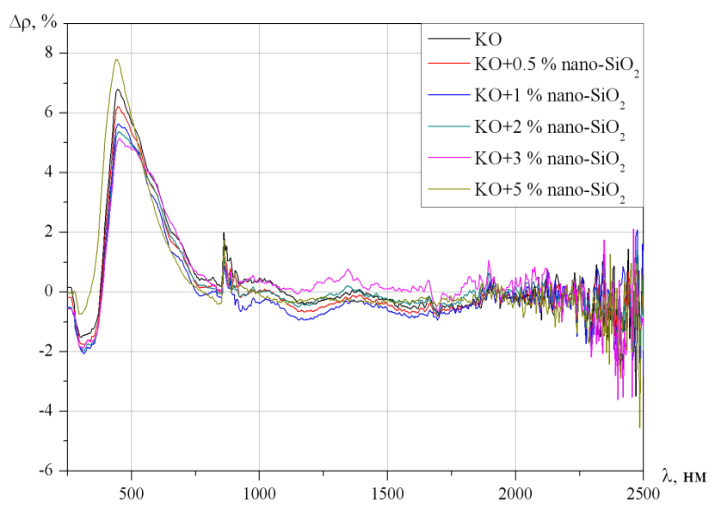 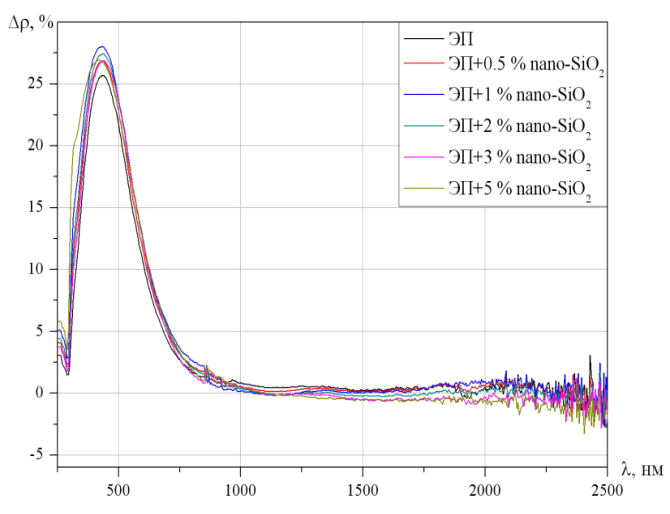 аб№ТекстТекстТекст№п/пСтатьи расходовСтоимость 1 ед.,руб.Количество, шт.Сумма, руб.Примечание1. Сертификаты, благодарственные письма175008 5002.Издание сборника материалов конференции, д том числе отправка обязательных печатных экземпляров и электронной копии в Российскую книжную палату – филиал ИТАР ТАСС5003015 0003.Издание программы конференции8650043 0004. Минеральная вода 0,5 л322508 0005. Пластиковый стакан 0,2 л1,25506606.Расходные материалы180254500(бейдж, бумага, канцелярия (комплект на секцию)7.Канцтовары для участников13050065 000Папка, ручка, блокнот 8. Печать баннера3 50013 5009.Печать баннера1 00011 000Итого:149 160За 1 участника298,3